Рекомендации  воспитателя (06.05-08.05.2020г.)                  Вид занятия                     Примерные рекомендацииСсылки  на видео/аудио материалыСреда 06.05.2020Коммуникативная деятельность. Восприятие художественной литературы и фольклора.Уважаемые родители. Предлагаем вам разучить с ребенком стихотворение «Кораблик». Перед началом разучивания вы можете поговорить со своим ребенком на тему водный транспорт и рассмотретьфотографии или картинки с изображением морского транспорта и разучить стихотворение:Матросская шапка,Веревка в руке,Тяну я корабликПо быстрой реке,И скачут лягушкиЗа мной по пятамИ просят меня:- Прокати, капитан!Водный транспорт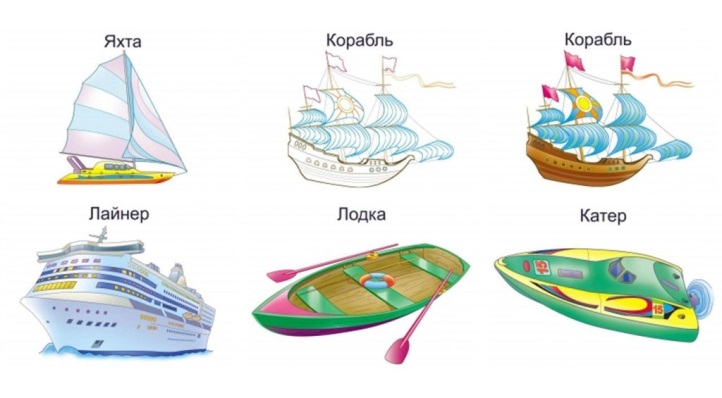 Четверг 07.05.2020Познавательно-исследовательская деятельность. Ознакомление с окружающим миромУважаемые родители. Предлагаем вам рассмотреть вместе с ребенком видео,фотографии и иллюстрации с изображением салюта. Затем прочтите ребенку стихотворение «Что такое День Победы?» и побеседуйте по содержанию.Что такое День Победы?Это утренний парад:Едут танки и ракетыМарширует строй солдат.Что такое День Победы?Это праздничный салют:Фейерверк, взлетает в небо,Рассыпаясь там и тут.Что такое День Победы?Это песни за столом, Это речи и беседы, Это дедушкин альбом. Это фрукты и конфеты,Это запахи весны.Что такое день Победы?Это значит – нет войны!Видео праздничного салюта: https://www.youtube.com/watch?v=SrT__sBSdIs\https://yandex.ru/collections/user/wikids/saliut/Пятница 08.05.2020Изобразительная деятельность (лепка)Уважаемые родители. Предлагаем вам вместе с ребенком слепить из пластилина «самолет», в преддверии Великого праздника Дня Победы. Перед началом лепки рассмотрите развивающие картинки по теме «Самолеты», и определите по ним главные части самолета. Обратите внимание ребенка, что лепить будете из двух частей одинаковой формы, из удлинённых кусков пластилина. Одна часть-корпус, лепится колбаской; вторая часть-крылья, колбаска, сплющенная между ладонями, для получения нужной формы.Покажите движением рук раскатывания в воздухе колбаски.Занятие по лепке. Тема: "Самолет":https://www.youtube.com/watch?v=EmaC8cj7ln8 